Bureau of Asynchronous Time Standardization, Handling, Infrastructure, and Taxation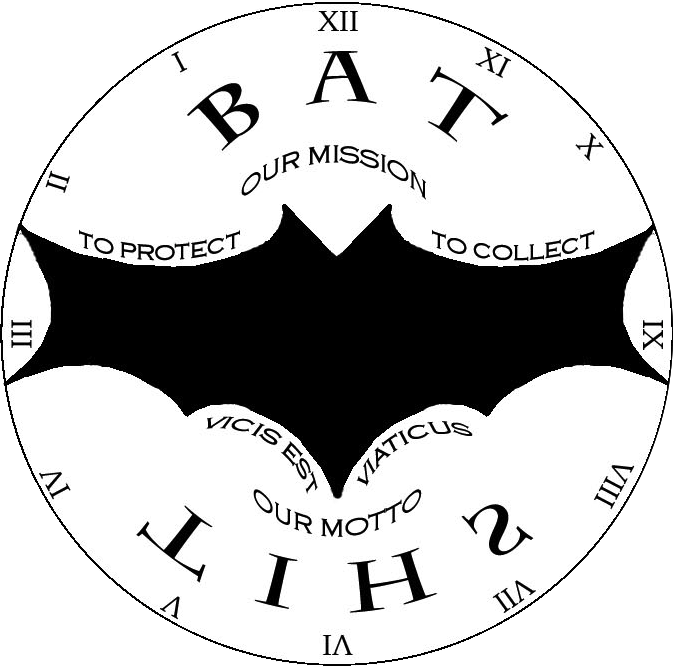 A Division of the Internal Revenue ServiceDate:  November 30, 2011Memorandum:  from the office of the vice-secretary of the assistant to the director of the agency assisting B.A.T.S.H.I.T – The Bureau of Asynchronous Time Standardization, Handling, Infrastructure, and TaxationSubject:  Application for Invitation to The Upcoming Trenchwood Institute AnnouncementSECTION 1: B.A.T.S.H.I.T. Inclusion JustificationOur new but esteemed Agency formally requests inclusion and access to the impending event to be held at the Trenchwood Institute in March of 2012. We feel our presence will not only be an asset to Trenchwood, but indeed be essential to the successful launch of any new product, technology, service, or weapon that Dr. When plans to reveal. Benefits of B.A.T.S.H.I.T. inclusion include (but are not limited to):Our Agency’s broad set of techno-governmental expertise. If Dr. When’s discoveries are as groundbreaking as we expect them to be, our world-class experience and connections in the legislative and political realms will prove invaluable to maximizing the impact and profitability of said discoveries.Our Agency’s wealth of research and documentation covering predictive legislative actions that may result from future technologies. Once Trenchwood moves forward with commercialization of said discoveries, all of Trenchwood’s lobbying efforts will need to go through B.A.T.S.H.I.T. We want to help your team succeed. It would be terribly unfortunate if our people felt that Trenchwood was not moving forward in an open, cooperative manner.Our Agency’s laser focus on minimizing unnecessarily unnecessary roadblocks, red tape, hinderances, bureaucracy, organizational inertia, excess legalese and superfluous documentation, redundancy, and other duplicated efforts will certainly help Trenchwood deal with the upcoming rapid organizational growth you will soon have.SECTION 2: B.A.T.S.H.I.T. Organizational OverviewOrganization Mission Statement:The Mission of B.A.T.S.H.I.T. is to provide the most aligned, streamlined, synergized, holistic, oligarchical, logical, effective taxation and support scheme for an agile time-travel industry . . . whenever it may occur.Statement of Purpose:The purpose of B.A.T.S.H.I.T. is to preemptively act on future legislation which we are sure will be passed as a result of the impending Time Travel breakthroughs that we hope are about to change everything. The Bureau is focused on ensuring a clear, coherent, flat space-time tax can be applied emptively once Time Travel is (pre)discovered.Statement of Statement of Purpose Purpose:The purpose of the Statement of Purpose was to distract people who get tired of reading banal governmental documents quickly so that they would not read the rest of the federally mandated explanation of what B.A.T.S.H.I.T. is doing.Primary Research Project for the 2009-2010 Fiscal Year:Working closely with I.R.S., the N.S.A, the C.I.A., the Livermore National Laboratory, and Stephen Hawking, B.A.T.S.H.I.T. spent most of the past three years working exclusively on the novel approach to time shifted economic policy as outlined in our conference presentation to be given to the public for the first time in December of this year.In the event that time travel is invented, we will be the foremost foremen on the forefront of the field of taxing and regulating it.These approaches include (but are not limited to):Macroeconomic Quantification of extrapolated historical changes (theoretical model complete)Pioneering quantum taxation theory for sub-atomic governmental involvement and revenue capture (in development)Equitable retroactive capital gains taxation methodology for new income generated from historical modification (in final revisions)Theoretical model for managing and funding a national Time Navigation and Scheduling infrastructureOrigins of B.A.T.S.H.I.T.:This organization was founded by Dr. Alon Turning in early 2008 following his bathtub realization that if time travel were to become possible, taxing time-value adjusted trips could be the quickest way to alleviate the strains of the current and future recessions. After a year of intense lobbying, recruiting, and significant, targeted bribery, The Bureau was established as a sub-cabinet level U.S. Federal Agency via the antepenultimate rider on H.R. 1105 Omnibus Appropriations Act. Primary B.A.T.S.H.I.T. Priorities:Tax Time Travel. The taxation and regulation process for time traveling individual and corporations offering such services is a critical aspect in ensuring safety and scalable time-shifting infrastructure. B.A.T.S.H.I.T. is working diligently to refine our simple, easy to understand, 769 page Time Tax Code including inflation adjusted tax costs based on the time gap between the current tax year and the time shift result.  Note: this inflation adjustment will be applied for reverse time shifting only.Regulate Time Shifting. We have all drunken nights in undergrad and at comic conventions arguing about the logistical problems with time travel, causality, paradoxes, and accidentally having sex with one’s genetic progenitors. B.A.T.S.H.I.T. has figured it all out and we provide a simple, easy to understand guide for acceptable, legal time shifts and time shifting activities so that you never have (had (will have (will have had))) to worry again!Build a Coherent, Agile Time Scheduling Infrastructure. We here at B.A.T.S.H.I.T. want to make sure no one accidentally shifts right into the middle of something horrible like another Shifter’s torso at the signing of the Magna Carta, an army of angry, radioactive, Panamanian Kinkajou mutants in the aftermath of the inevitable Banana Wars, the front row of a 2054 Vegas lounge performance by a 60 year old Justin Beiber, or 1978 Ohio. With this in mind, B.A.T.S.H.I.T. has developed the most comprehensive set of Times Tables, Chronotrain Schedules, and Coincident Permitting database assembled at this point in time. Of course, none of this is at all necessary yet. But it’s imminent. We’ll need clear time travel taxation and infrastructure guidelines any moment now and B.A.T.S.H.I.T. will be ready to save the day..Not be a bureaucratic bureau. Ever. Seriously guys. Keep it simple, that’s our motto.Secondary B.A.T.S.H.I.T. Priorities:1)   Classified.  Tertiary B.A.T.S.H.I.T. Priorities:1)   Seriously, just don’t ask.  SECTION 3: The B.A.T.S.H.I.T. Leadership TeamDr. Alon Turing Professional History:		Line Cook, Red Lobster, Beavercreek Ohio; 1993		Cheese Ager, Shirt Wearing ; 1995		Asst. Director of Quantum Economics, Walmart, 1995-1999 	Chief Scientist, Wormhole Analytics; 1999 - 2007		Chief Technical Advisor, B.A.T.S.H.I.T.; 2008 - presentEducational Credentials:Doctor Quién’s Montressori School, Rome, NY; 1977		Julia Child’s School for Precocious Cheese Agers, HobokenCornell University, Ithaca, NY; 1987-89; BS, Economics and MathematicsStanford University, Palo Alto, CA; 1989-1991; MS, Cheese SystemsMcDonald’s , Friendsville, MD; 2001-2007, PhD in Burger Engineering  Key Responsibilities:As Technical Advisor in charge of Asynchronous Economics, Dr. Turning is the primary source of scientific justifications for the agency’s proposed taxation and infrastructure schema. He reviews all proposed financial mapping onto various potential time travel events, and leads the team that determines the fundamental economic and chronologic costs associated with accidental paradoxes, intentional paradoxes, time stream intersections, multiple jump tracking, historical revisions, pre-inventions, and Time Traffic Control Administration requirements.Hobbies:Butterfly Effect CollectingFlower Pressing and Shirt Wearing  Year LeapingFly Fishing with his grandchildren  ScrapbookingAccelerated cheese aging, potentially, hopefullyCindy Lauper Fan Club, Director of Services for Members with Advanced DegreesPrimer priming for prime time primary school primers.Worm holing. Don’t ask.Mobuis Strip Knitting.OLCATSRet. Senator Marshad Time-ebbProfessional History:2000 - 2011:	Lufthansa Senator2000 - Present: (Acting) Interim Temporal Ambassador to Zeitgeististan1999 - 2000: 	Assistant to the director, Samuel Beckett school of time dilationLeader, 7th Innuendo brigade, Monaco Army, amphibious division.1990-1998: 	Technical advisor, ministry of finance and iniquity, (former)Republic of KhataxstanEducational Credentials:Certification from the Gesamtschule der Steurberatung, Kotzenbüll, Germany.Honorary degree from the institute of deception, GallifreyKey Responsibilities:		Chief lookout		Primary programmer		Designated tester of water resistance of timepiecesHobbies:		3 times solder-boxing championRecreational piezo crystal replacement club presidentSwiss movement dance classesMathleteHon. Judge Maranatrix Von StundenglasProfessional History:2000-2002 Assistant to the undersecretary of theCalifornia State appropriations committee2002-2005 Assistant to the head writer of Judge Judy2005-2006 Classified2006-2008 Advisor the the assistant to the legal consultant for the Berlusconi administration (classified)2008-present B.A.T.S.H.I.T. legal advisor Educational Credentials:		Home school grades K-14		Pre-law degree Humboldt College		Law school of the Bahamas		Bay area rock climbing academy (black belt)Key Responsibilities:Adjudicating inevitable time shift related grievances and misdemeanors and creating an authoritative no-tolerance policy for chronofAlony and tax evasionHobbies:Schmetterling collection, gavel collection, gravel collection, professional game show contestant, rock climbingCorby Anderchron, EsqProfessional History:1989-1995 Lincoln Savings and Loan Association.  Jr. Vice Chairman under Charles Keating.Used family and political connections to assist government agents in their investigation of our firm.1995-1999 Sheidan FCI, Oregon. Wide range of duties including comestible preparation, vestiment elutriation and sanitation engineering..1999-2001 Board seats on Webvan.com and Pets.com. After an “early release” from a previous contract, developed expert Internet company skills.2001-2008 Board seats on Lehman Brothers, Bear Stearns, Merrill Lynch, Goldman-Sachs, and Morgan Stanley.  Returning to my financial roots, dedicated to refining and expanding techniques and acumen acquired at Lincoln S&L.2008-present Sheridan FCI, Oregon.  Returned at the request of the federal government to my previous position at Sheridan, resuming my previous duties there.  Part-time monitored consultancy for IRS.Educational Credentials:Northern Virginia Community College (2 Sem)Harvard Law (Hon. Deg.)H&R Block, correspondence course on Tax Prep. for World Powers (pending)Key Responsibilities:		ClassifiedHobbies:Zen study (making something of nothing... or perhaps realizing that nothing is already something)Sensei Sasonicra IchinisanProfessional History:After an early career as a personal organizer and hired muscle, Sensei Ichinisan was drawn to BATSHIT due a profound distaste for the threat of disorderliness that the potential time travel technologies pose.Educational Credentials:After her earlier days at Ms. Elsington’s Finishing School for Young Ladies, Ichinisan trained at the kitsune ninjutsu in the Shiga Prefecture.  By her own count, she failed to complete the program due to lack of utter perfection in every arena and hopes to return to the ninjutsu to achieve said perfection.  However, the heads of the program have repeatedly begged encouraged her to seek her training while immersed in the real world far from Shiga.Key Responsibilities:		Organization, Order, Obedience.Hobbies:		Pain ,Order, Weaponry, Kittens